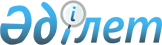 О внесении изменений и дополнений в решение районного маслихата от 23 декабря 2013 года N 23/1 "О районном бюджете Жамбылского района на 2014-2016 годы"Решение Жамбылского районного маслихата Северо-Казахстанской области от 16 апреля 2014 года N 27/1. Зарегистрировано Департаментом юстиции Северо-Казахстанской области 30 апреля 2014 года N 2702

      В соответствии с пунктом 5 статьи 104, подпунктом 4) пункта 2 и пункта 4 статьи 106, статьей 109 Бюджетного кодекса Республики Казахстан от 4 декабря 2008 года, статьей 21 Закона Республики Казахстан от 24 марта 1998 года «О нормативных правовых актах», маслихат Жамбылского района Северо-Казахстанской области РЕШИЛ:



      1. Внести в решение районного маслихата от 23 декабря 2013 года № 23/1 «О районном бюджете Жамбылского района на 2014-2016 годы» (зарегистрировано в Реестре государственной регистрации нормативных правовых актов под № 2498 от 20 января 2014 года, опубликовано 31 января 2014 года в газете «Ауыл арайы», 31 января 2014 года в газете «Сельская новь»), следующие изменения и дополнения:



      пункт 1 изложить в новой редакции:

      «1. Утвердить районный бюджет Жамбылского района на 2014-2016 годы согласно приложениям 1, 2, 3, 7 и 8 соответственно, в том числе на 2014 год в следующих объемах: 

      1) доходы – 2 632 455,2 тысяч тенге, в том числе: 

      налоговые поступления – 284 536 тысяч тенге; 

      неналоговые поступления – 5 517 тысяч тенге; 

      поступления от продажи основного капитала – 46 640 тысяч тенге;

      поступления трансфертов – 2 295 762 тысяч тенге; 

      2) затраты – 2 634 296,8 тысяч тенге; 

      3) чистое бюджетное кредитование – 7 312 тысяч тенге, в том числе:

      бюджетные кредиты – 10 414,9 тысяч тенге; 

      погашение бюджетных кредитов – 3 102,9 тысяч тенге; 

      4) сальдо по операциям с финансовыми активами – 3 000 тысяч тенге: 

      приобретение финансовых активов – 3 000 тысяч тенге;

      поступления от продажи финансовых активов государства – 0 тенге;

      5) дефицит (профицит) бюджета – -12 153,2 тысяч тенге; 

      6) финансирование дефицита бюджета – 12 153,2 тысяч тенге:

      поступление займов – 10 386 тысяч тенге;

      погашение займов – 3 102,9 тысяч тенге;

      используемые остатки бюджетных средств – 4 870,1 тысяч тенге.»;



      пункт 6 изложить в новой редакции:

      «6. Утвердить резерв местного исполнительного органа района на 2014 год в сумме 1 915 тысяч тенге.»;



      подпункт 1) пункта 12 изложить в новой редакции:

      «1) 110 451 тысяч тенге – на реализацию государственного образовательного заказа в дошкольных организациях образования;»;

      пункт 12 дополнить подпунктами 4), 5), 6) следующего содержания:

      «4) 5 160 тысяч тенге – на выплату государственной адресной социальной помощи;

      5) 1 381 тысяч тенге – на выплату государственного пособия на детей до 18 лет;

      6) 102 416 тысяч тенге – на выплату ежемесячной надбавки за особые условия труда к должностным окладам работников государственных учреждений, не являющихся государственными служащими, а также работников государственных предприятий, финансируемых из местных бюджетов;»;



      пункт 13 изложить в новой редакции:

      «13. Учесть в районном бюджете на 2014 год бюджетные кредиты на реализацию мер социальной поддержки специалистов в сумме 10 414,9 тысяч тенге, в том числе: из республиканского бюджета - 10 386 тысяч тенге, из местного бюджета - 28,9 тысяч тенге.»;



      дополнить пунктом 14-1 следующего содержания:

      «14-1. Предусмотреть расходы районного бюджета за счет свободных остатков бюджетных средств, сложившихся на начало финансового года согласно приложению 8».



      Приложения 1, 5 к указанному решению изложить в новой редакции, согласно приложениям 1, 2 к настоящему решению;

      указанное решение дополнить приложением 8 согласно приложения 3 к настоящему решению.



      2. Настоящее решение вводится в действие с 1 января 2014 года.      Председатель

      XXVII внеочередной сессии

      Жамбылского районного маслихата            В. Волков      Секретарь

      Жамбылского районного маслихата            Б. Мусабаев

Приложение 1

к решению маслихата Жамбылского района

от 16 апреля 2014 года № 27/1Приложение 1

к решению маслихата Жамбылского района

от 23 декабря 2013 года № 23/1 Бюджет Жамбылского района на 2014 год

Приложение 2

к решению маслихата Жамбылского района

от 16 апреля 2014 года № 27/1Приложение 5

к решению маслихата Жамбылского района

от 23 декабря 2013 года № 23/1 Расходы по сельским округам Жамбылского района на 2014 год

Приложение 3

к решению маслихата Жамбылского района

от 16 апреля 2014 года № 27/1Приложение 8

к решению маслихата Жамбылского района

от 23 декабря 2013 года № 23/1 Расходы районного бюджета за счет свободных остатков бюджетных средств, сложившихся на 1 января 2014 года
					© 2012. РГП на ПХВ «Институт законодательства и правовой информации Республики Казахстан» Министерства юстиции Республики Казахстан
				Ка-

те-

го-

рияКла-

ссПод-

кла-

ссНаименованиеСумма (тысяч тенге)1.Доходы2 632 455,21231Налоговые поступления284 53603Социальный налог166 6641Социальный налог166 66404Налоги на собственность90 0901Налоги на имущество43 5203Земельный налог4 5504Налог на транспортные средства31 8205Единый земельный налог10 20005Внутренние налоги на товары, работы и услуги15 5262Акцизы1 7783Поступления за использование природных и других ресурсов8 3004Сборы за ведение предпринимательской и профессиональной деятельности5 44808Обязательные платежи, взимаемые за совершение юридически значимых действий и (или) выдачу документов уполномоченными на то государственными органами или должностными лицами12 2561Государственная пошлина12 2562Неналоговые поступления5 51701Доходы от государственной собственности3 1175Доходы от аренды имущества, находящегося в государственной собственности3 1137Вознаграждения по кредитам, выданным из государственного бюджета4,204Штрафы, пени, санкции, взыскания, налагаемые государственными учреждениями, финансируемыми из государственного бюджета, а также содержащимися и финансируемыми из бюджета (сметы расходов) Национального Банка Республики Казахстан 1 3001Штрафы, пени, санкции, взыскания, налагаемые государственными учреждениями, финансируемыми из государственного бюджета, а также содержащимися и финансируемыми из бюджета (сметы расходов) Национального Банка Республики Казахстан, за исключением поступлений от организаций нефтяного сектора 1 30006Прочие неналоговые поступления1 1001Прочие неналоговые поступления1 1003Поступления от продажи основного капитала46 64001Продажа государственного имущества, закрепленного за государственными учреждениями1 2001Продажа государственного имущества, закрепленного за государственными учреждениями1 20003Продажа земли и нематериальных активов45 4401Продажа земли45 4404Поступление трансфертов 2 295 762,002Трансферты из вышестоящих органов государственного управления2 295 762,02Трансферты из областного бюджета2 295 762,0Функциональная группаФункциональная группаФункциональная группаФункциональная группаСумма (тысяч тенге)АдминистраторАдминистраторАдминистраторСумма (тысяч тенге)ПрограммаПрограммаСумма (тысяч тенге)НаименованиеСумма (тысяч тенге)123АВ2) Затраты2 634 296,401Государственные услуги общего характера229 676112Аппарат маслихата района (города областного значения)10 457001Услуги по обеспечению деятельности маслихата района (города областного значения)10 335003Капитальные расходы государственного органа122122Аппарат акима района (города областного значения)60 560001Услуги по обеспечению деятельности акима района (города областного значения)57 760003Капитальные расходы государственного органа2 800123Аппарат акима района в городе, города районного значения, поселка, села, сельского округа134 447,2001Услуги по обеспечению деятельности акима района в городе, города районного значения, поселка, села, сельского округа130 926,2022Капитальные расходы государственного органа3 521459Отдел экономики и финансов района (города областного значения)24 212003Проведение оценки имущества в целях налогообложения250010Приватизация, управление коммунальным имуществом, постприватизационная деятельность и регулирование споров, связанных с этим 225011Учет, хранение, оценка и реализация имущества, поступившего в коммунальную собственность600001Услуги по реализации государственной политики в области формирования и развития экономической политики, государственного планирования, исполнения бюджета и управления коммунальной собственностью района (города областного значения)23 13702Оборона4 971122Аппарат акима района (города областного значения)4 971005Мероприятия в рамках исполнения всеобщей воинской обязанности3 827006Предупреждение и ликвидация чрезвычайных ситуаций масштаба района (города областного значения)572007Мероприятия по профилактике и тушению степных пожаров районного (городского) масштаба, а также пожаров в населенных пунктах, в которых не созданы органы государственной противопожарной службы57204Образование2 009 901464Отдел образования района (города областного значения)2 009 901009Обеспечение деятельности организаций дошкольного воспитания и обучения61 058040Реализация государственного образовательного заказа в дошкольных организациях образования110 451003Общеобразовательное обучение1 763 805006Дополнительное образование для детей28 506001Услуги по реализации государственной политики на местном уровне в области образования 8 446004Информатизация системы образования в государственных учреждениях образования района (города областного значения)2 534005Приобретение и доставка учебников, учебно-методических комплексов для государственных учреждений образования района (города областного значения)15 993007Проведение школьных олимпиад, внешкольных мероприятий и конкурсов районного (городского) масштаба276015Ежемесячная выплата денежных средств опекунам (попечителям) на содержание ребенка-сироты (детей-сирот), и ребенка (детей), оставшегося без попечения родителей6 910067Капитальные расходы подведомственных государственных учреждений и организаций11 92206Социальная помощь и социальное обеспечение108 929,0451Отдел занятости и социальных программ района (города областного значения)108 929002Программа занятости21 029004Оказание социальной помощи на приобретение топлива специалистам здравоохранения, образования, социального обеспечения, культуры, спорта и ветеринарии в сельской местности в соответствии с законодательством Республики Казахстан1 000005Государственная адресная социальная помощь7 160,0007Социальная помощь отдельным категориям нуждающихся граждан по решениям местных представительных органов10 307010Материальное обеспечение детей-инвалидов, воспитывающихся и обучающихся на дому1 032014Оказание социальной помощи нуждающимся гражданам на дому27 957016Государственные пособия на детей до 18 лет18 450,0017Обеспечение нуждающихся инвалидов обязательными гигиеническими средствами и предоставление услуг специалистами жестового языка, индивидуальными помощниками в соответствии с индивидуальной программой реабилитации инвалида2 818001Услуги по реализации государственной политики на местном уровне в области обеспечения занятости и реализации социальных программ для населения18 699011Оплата услуг по зачислению, выплате и доставке пособий и других социальных выплат47707Жилищно-коммунальное хозяйство30 707123Аппарат акима района в городе, города районного значения, поселка, села, сельского округа2 000027Ремонт и благоустройство объектов в рамках развития городов и сельских населенных пунктов по Дорожной карте занятости 20202 000458Отдел жилищно-коммунального хозяйства, пассажирского транспорта и автомобильных дорог района (города областного значения)10 000041Ремонт и благоустройство объектов в рамках развития городов и сельских населенных пунктов по Дорожной карте занятости 202010 000472Отдел строительства, архитектуры и градостроительства района (города областного значения)9 000003Проектирование, строительство и (или) приобретение жилья коммунального жилищного фонда 9 000123Аппарат акима района в городе, города районного значения, поселка, села, сельского округа8 366008Освещение улиц населенных пунктов6 999010Содержание мест захоронений и погребение безродных172011Благоустройство и озеленение населенных пунктов1 195458Отдел жилищно-коммунального хозяйства, пассажирского транспорта и автомобильных дорог района (города областного значения)1 341016Обеспечение санитарии населенных пунктов1 34108Культура, спорт, туризм и информационное пространство108 108123Аппарат акима района в городе, города районного значения, поселка, села, сельского округа20 076006Поддержка культурно-досуговой работы на местном уровне20 076455Отдел культуры и развития языков района (города областного значения)28 280003Поддержка культурно-досуговой работы28 280465Отдел физической культуры и спорта района (города областного значения)6 641006Проведение спортивных соревнований на районном (города областного значения) уровне3 103007Подготовка и участие членов сборных команд района (города областного значения) по различным видам спорта на областных спортивных соревнованиях3 538455Отдел культуры и развития языков района (города областного значения)19 088006Функционирование районных (городских) библиотек18 496007Развитие государственного языка и других языков народа Казахстана592456Отдел внутренней политики района (города областного значения)9 100002Услуги по проведению государственной информационной политики через газеты и журналы 9 100455Отдел культуры и развития языков района (города областного значения)7 167001Услуги по реализации государственной политики на местном уровне в области развития языков и культуры6 346032Капитальные расходы подведомственных государственных учреждений и организаций821456Отдел внутренней политики района (города областного значения)9 342001Услуги по реализации государственной политики на местном уровне в области информации, укрепления государственности и формирования социального оптимизма граждан5 835003Реализация мероприятий в сфере молодежной политики3 507465Отдел физической культуры и спорта района (города областного значения)8 414001Услуги по реализации государственной политики на местном уровне в сфере физической культуры и спорта5 294004Капитальные расходы государственного органа 3 12010Сельское, водное, лесное, рыбное хозяйство, особо охраняемые природные территории, охрана окружающей среды и животного мира, земельные отношения66 672474Отдел сельского хозяйства и ветеринарии района (города областного значения)22 498001Услуги по реализации государственной политики на местном уровне в сфере сельского хозяйства и ветеринарии 16 828003Капитальные расходы государственного органа 120006Организация санитарного убоя больных животных1 000007Организация отлова и уничтожения бродячих собак и кошек295008Возмещение владельцам стоимости изымаемых и уничтожаемых больных животных, продуктов и сырья животного происхождения1 080099Реализация мер по оказанию социальной поддержки специалистов3 175463Отдел земельных отношений района (города областного значения)10 869001Услуги по реализации государственной политики в области регулирования земельных отношений на территории района (города областного значения)7 869006Землеустройство, проводимое при установлении границ районов, городов областного значения, районного значения, сельских округов, поселков, сел3 000474Отдел сельского хозяйства и ветеринарии района (города областного значения)33 305013Проведение противоэпизоотических мероприятий33 30511Промышленность, архитектурная, градостроительная и строительная деятельность15 479472Отдел строительства, архитектуры и градостроительства района (города областного значения)15 479001Услуги по реализации государственной политики в области строительства, архитектуры и градостроительства на местном уровне10 287013Разработка схем градостроительного развития территории района, генеральных планов городов районного (областного) значения, поселков и иных сельских населенных пунктов4 900015Капитальные расходы государственного органа 29212Транспорт и коммуникации22 407123Аппарат акима района в городе, города районного значения, поселка, села, сельского округа3 149013Обеспечение функционирования автомобильных дорог в городах районного значения, поселках, селах, сельских округах3 149458Отдел жилищно-коммунального хозяйства, пассажирского транспорта и автомобильных дорог района (города областного значения)19 258023Обеспечение функционирования автомобильных дорог19 25813Прочие37 442469Отдел предпринимательства района (города областного значения)6 282001Услуги по реализации государственной политики на местном уровне в области развития предпринимательства и промышленности 6 282123Аппарат акима района в городе, города районного значения, поселка, села, сельского округа21 907040Реализация мер по содействию экономическому развитию регионов в рамках Программы «Развитие регионов» 21 907458Отдел жилищно-коммунального хозяйства, пассажирского транспорта и автомобильных дорог района (города областного значения)7 338001Услуги по реализации государственной политики на местном уровне в области жилищно-коммунального хозяйства, пассажирского транспорта и автомобильных дорог 7 218013Капитальные расходы государственного органа120459Отдел экономики и финансов района (города областного значения)1 915012Резерв местного исполнительного органа района (города областного значения) 1 91514Обслуживание долга4,2459Отдел экономики и финансов района (города областного значения)4,2021Обслуживание долга местных исполнительных органов по выплате вознаграждений и иных платежей по займам из областного бюджета4,23)Чистое бюджетное кредитование7 312,0Бюджетные кредиты10 414,910Сельское, водное, лесное, рыбное хозяйство, особо охраняемые природные территории, охрана окружающей среды и животного мира, земельные отношения10 414,9474Отдел сельского хозяйства и ветеринарии района (города областного значения)10 414,9009Бюджетные кредиты для реализации мер социальной поддержки специалистов10 414,9Ка-

те-

го-

рияКла-

ссПод-

кла-

ссНаименованиеСумма (тысяч тенге)5Погашение бюджетных кредитов3 102,901Погашение бюджетных кредитов3 102,91Погашение бюджетных кредитов, выданных из государственного бюджета3 102,9Функциональная группаФункциональная группаФункциональная группаФункциональная группаСумма (тысяч тенге)АдминистраторАдминистраторАдминистраторСумма (тысяч тенге)ПрограммаПрограммаСумма (тысяч тенге)НаименованиеСумма (тысяч тенге)4) Сальдо по операциям с финансовыми активами3 000Приобретение финансовых активов3 00013Прочие3 000458Отдел жилищно-коммунального хозяйства, пассажирского транспорта и автомобильных дорог района (города областного значения)3 000065Формирование или увеличение уставного капитала юридических лиц3 000Ка-

те-

го-

рияКла-

ссПод-

кла-

ссНаименованиеСумма (тысяч тенге)6Поступления от продажи финансовых активов государства001Поступления от продажи финансовых активов государства01Поступления от продажи финансовых активов внутри страны05) Дефицит бюджета-12 153,26) Финансирование дефицита бюджета12 153,27Поступления займов10 38601Внутренние государственные займы10 3862Договоры займа10 386Функциональная группаФункциональная группаФункциональная группаФункциональная группаСумма (тысяч тенге)АдминистраторАдминистраторАдминистраторСумма (тысяч тенге)ПрограммаПрограммаСумма (тысяч тенге)НаименованиеСумма (тысяч тенге)16Погашение займов3 102,9459Отдел экономики и финансов района (города областного значения)3 102,9005Погашение долга местного исполнительного органа перед вышестоящим бюджетом3 102,9Ка-

те-

го-

рияКла-

ссПод-

кла-

ссНаименованиеСумма (тысяч тенге)8Используемые остатки бюджетных средств4 870,11Остатки бюджетных средств4 870,11Свободные остатки бюджетных средств4 870,1Функциональная группаФункциональная группаФункциональная группаФункциональная группаСумма (тысяч тенге)АдминистраторАдминистраторАдминистраторСумма (тысяч тенге)ПрограммаПрограммаСумма (тысяч тенге)НаименованиеСумма (тысяч тенге)1Государственные услуги общего характера134 447,2123Аппарат акима района в городе, города районного значения, поселка, села, сельского округа134 447,2001Услуги по обеспечению деятельности акима района в городе, города районного значения, поселка, села, сельского округа130 926,2в том числеАрхангельский сельский округ11 994Благовещенский сельский округ12 212Жамбылский сельский округ8 074Казанский сельский округ7 486,2Кайранкольский сельский округ10 062Кладбинский сельский округ11 153Майбалыкский сельский округ8 727Мирный сельский округ9 503Озерный сельский округ7 827Первомайский сельский округ10 205Пресновский сельский округ16 929Пресноредутский сельский округ8 937Троицкий сельский округ7 817022Капитальные расходы государственного органа3 521в том числе:Архангельский сельский округ124Благовещенский сельский округ124Жамбылский сельский округ124Казанский сельский округ124Кайранкольский сельский округ292Кладбинский сельский округ124Майбалыкский сельский округ412Мирный сельский округ124Озерный сельский округ124Первомайский сельский округ124Пресновский сельский округ1 577Пресноредутский сельский округ124Троицкий сельский округ12407Жилищно-коммунальное хозяйство10 366123Аппарат акима района в городе, города районного значения, поселка, села, сельского округа10 366027Ремонт и благоустройство объектов в рамках развития городов и сельских населенных пунктов по Дорожной карте занятости 20202 000в том числе:Пресновский сельский округ2 000008Освещение улиц населенных пунктов6 999в том числе:Архангельский сельский округ120Благовещенский сельский округ1 083Жамбылский сельский округ154Казанский сельский округ305Кайранкольский сельский округ201Кладбинский сельский округ456Майбалыкский сельский округ338Мирный сельский округ214Озерный сельский округ132Первомайский сельский округ142Пресновский сельский округ3 607Пресноредутский сельский округ152Троицкий сельский округ95010Содержание мест захоронений и погребение безродных172в том числе:Пресновский сельский округ172011Благоустройство и озеленение населенных пунктов1 195в том числе:Архангельский сельский округ45Благовещенский сельский округ200Жамбылский сельский округ45Казанский сельский округ45Кайранкольский сельский округ45Кладбинский сельский округ45Майбалыкский сельский округ45Мирный сельский округ45Озерный сельский округ45Первомайский сельский округ45Пресновский сельский округ500Пресноредутский сельский округ45Троицкий сельский округ4508Культура, спорт, туризм и информационное пространство20 076123Аппарат акима района в городе, города районного значения, поселка, села, сельского округа20 076006Поддержка культурно-досуговой работы на местном уровне20 076в том числе:Архангельский сельский округ1 218Благовещенский сельский округ7 071Казанский сельский округ4 010Кайранкольский сельский округ906Кладбинский сельский округ1 309Майбалыкский сельский округ4 073Мирный сельский округ202Пресновский сельский округ1 28712Транспорт и коммуникации3 149123Аппарат акима района в городе, города районного значения, поселка, села, сельского округа3 149013Обеспечение функционирования автомобильных дорог в городах районного значения, поселках, селах, сельских округах3 149в том числе:Благовещенский сельский округ340Пресновский сельский округ2 774Троицский сельский округ3513Прочие21 907123Аппарат акима района в городе, города районного значения, поселка, села, сельского округа21 907040Реализация мер по содействию экономическому развитию регионов в рамках Программы «Развитие регионов» 21 907в том числе:Архангельский сельский округ702Благовещенский сельский округ4 404Жамбылский сельский округ645Казанский сельский округ995Кайранкольский сельский округ1 200Кладбинский сельский округ953Майбалыкский сельский округ733Мирный сельский округ687Озерный сельский округ848Первомайский сельский округ815Пресновский сельский округ8 272Пресноредутский сельский округ733Троицкий сельский округ920Всего189 945,2Функциональная группаФункциональная группаФункциональная группаФункциональная группаСумма (тысяч тенге)АдминистраторАдминистраторАдминистраторСумма (тысяч тенге)ПрограммаПрограммаСумма (тысяч тенге)НаименованиеСумма (тысяч тенге)1Государственные услуги общего характера4007122Аппарат акима района (города областного значения)4007001Услуги по обеспечению деятельности акима района (города областного значения)1207003Капитальные расходы государственного органа28004Образование668464Отдел образования района (города областного значения)668006Дополнительное образование для детей66810Сельское, водное, лесное, рыбное хозяйство, особо охраняемые природные территории, охрана окружающей среды и животного мира, земельные отношения28,9474Отдел сельского хозяйства и ветеринарии района (города областного значения)28,9009Бюджетные кредиты для реализации мер социальной поддержки специалистов 28,911Промышленность, архитектурная, градостроительная и строительная деятельность166,2472Отдел строительства, архитектуры и градостроительства района (города областного значения)166,2001Услуги по реализации государственной политики в области строительства, архитектуры и градостроительства на местном уровне166,2Всего4870,1